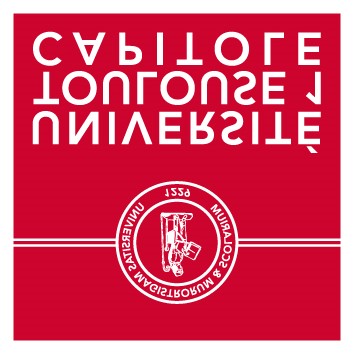 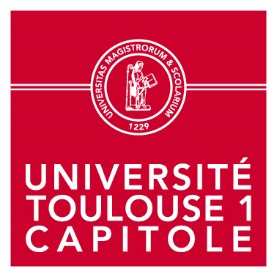 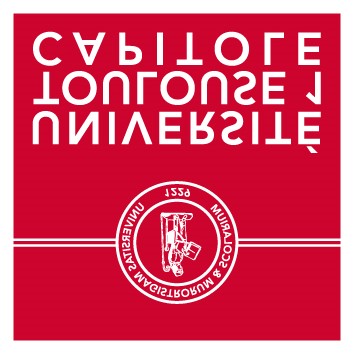 L’Université Toulouse 1 Capitole recrute pour renforcer sa Direction des Affaires Financières, au Service Appui et Qualité, un gestionnaire financier.  PRÉSENTATION DE L’UNIVERSITÉIssue d’une longue tradition universitaire, L’Université Toulouse 1 Capitole est implantée au cœur de la ville de Toulouse. L’Université compte 3 UFR, l’Ecole d’Economie de Toulouse, l’Ecole de Management de Toulouse, ainsi qu’un IUT délocalisé à Rodez. Elle accueille plus de 20 000 étudiants dans les domaines du droit, de l’économie, de la gestion, et emploie plus de 1 200 personnes.  PRÉSENTATION DU SERVICELa DAF est un service support de l’établissement composé de 14 personnes placé sous l’autorité du Directeur Général des Services. Sa mission est d’assurer l’élaboration et le suivi de l’exécution du budget agrégé et de veiller à l’application de la politique budgétaire de l’établissement (128M€).La DAF met en place un Centre de Services Partagés dans un but de mutualisation de certaines fonctions autour de la dépense. Un CSP est une entité spécialisée au sein d’une organisation qui :
     mutualise dans un même lieu la réalisation d’une partie ou de l’ensemble des tâches de la fonction comptable et financière de plusieurs autres entités géographiquement ou fonctionnellement distinctes ;
     prépare et / ou met en œuvre les décisions relevant de la sphère des « services métiers » opérationnels;
   MISSIONSSous la responsabilité du chef de Service Appui et Qualité, l’agent a pour mission la gestion de plusieurs centres financiers pour lesquels il est le référent financier. A ce titre, il est garant de l’application des règles de la comptabilité et des finances publiques permettant un dialogue de gestion interne entre la DAF et les diverses composantes qu’il gère. Il participe à l’ensemble de la production financière, de la prévision à l’exécution, conformément à l’application du décret relatif à la GBCP.  ACTIVITÉS PRINCIPALES Suivi de la gestion financière des différents budgets Participation au processus d’élaboration budgétaire (budget initial, budgets rectificatifs, dialogue de gestion) en liaison avec les correspondants financiers Accompagnement dans la définition du besoin des différents responsables et traduction en actes de gestion dans l’outil SIFACEmission des engagements juridiquesVérification et valorisation du service faitCollecte et contrôle de l’ensemble des pièces justificatives afin de constituer et déposer le dossier de dématérialisation des factures sur la plateforme iXbusArchivage minutieux des pièces financières (bons de commandes, devis, pièces diverses), traçabilité des auto-contrôles mis en œuvre dans le cadre du Contrôle Interne Comptable et Budgétaire (CICB)Revue régulière des pièces en attente dans SIFAC (fiabilisation des données financières saisies dans l’outil), avec relance éventuelle des fournisseurs Suivi de l’exécution budgétaire dans l’outil SIFAC Emission des titres de recette (saisie des commandes de vente)Préparation des missions Organisation des missions des agents concernés par les projets : prise de contact avec les enseignants-chercheurs et le personnel administratif, envoi des formulaires idoines et saisie des missions sur la plateforme ad hocSaisie dans SIFAC des ordres de mission et des bons de commande, contrôle des dossiers de remboursement et modification de l’état liquidatif avant transmission au Service Déplacement de la DAFMission transversale : suppléance de gestionnaires financiers (en polyvalence avec un collaborateur)Réalisation des administratifs et financiers de gestionnaires absents dans l’ensemble des composantes et départements de l’Université Enregistrement des engagements financiers et suivi du budget des gestionnaires n’ayant pas l’accès à l’outil SIFACIl est précisé que la mission transversale du gestionnaire pourra être                         amenée à évoluer en fonction de l’actualité de l’Université.    COMPÉTENCES REQUISESLes savoir-faire : Connaissance de l’environnement des EPSCPMaîtrise du décret GBCPMaîtrise de l’applicatif métier SIFACConnaissance des outils bureautiques Savoir relayer l’information auprès des porteurs de projetSavoir alerter sa hiérarchie en cas de dysfonctionnementLes savoir-être :Adaptabilité Rigueur, autonomieSens de l’organisationSens du travail en équipe  POINTS FORTS	CONDITIONS D’EXERCICE FAVORABLES  POSTULERLa candidature (lettre de motivation et curriculum vitae) sera envoyée par courriel avant le   à la Direction des Ressources Humaines, à l’adresse : ut1recrute@ut-capitole.fr  en indiquant le titre du poste dans l’objet.Poste de Ouvert Le contrat est à durée déterminée, de droit public, à temps complet, jusqu’au 31 août 2023.Rémunération :1 649.48 € bruts mensuels (par référence au 1er échelon du corps des ) + régime indemnitaire pour les fonctionnaires.                Date de prise de fonctions : -	Contribution à des projets structurants et motivants. -	Travail au sein d'une équipe engagée et solidaire au bénéfice des usagers.-	Formation des personnels-	Restauration collective -	Prise en charge partielle des frais de transports -	41 jours de congés + 15 jours de RTT pour année complète à temps plein-	Compte Epargne Temps - Télétravail possible -	Cadre de travail en centre-ville avec parking -	Transports en commun à proximité -	Activités sportives variées